VACANCY SENIOR MERL CONSULTANT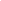 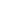 Please download the form and send us a completed copy at applications@odsupport.euODS Application Form Please give brief details of your education and any relevant training or professional courses you have taken and any qualifications gained.Please give brief details of previous employment – please indicate whether it was voluntary/unpaid work (continue on extra page if necessary). Please make sure to include any volunteering that you do.Please indicate your fluency (European Common Framework) in English and any other languages you have.Please tell us why you are interested in applying for this opportunity (max.300 words)Skills and requirement (REQUIRED): please use this section to demonstrate your knowledge, skills and experience as outlined in the person specification. Please draw on practical examples as evidence.List of relevant publications (optional)Do you have specific research or M&E-specific expertise in any of the following topics? Please underline all that apply:Advocacy CampaigningMedia and communicationsGenderLGBTQ+ rightsDisabilityLivelihoodsInnovationEnvironment (including animal rights)EducationEarly years and youthHealthAnti-corruption/transparency Poverty reduction Humanitarian/disaster relief and recovery (DRR)WASHPeace and securityHuman rightsLabour rightsOrganisational developmentFinancial managementOtherAre you entitled to work in the EU? Yes ☐ No ☐Please provide two professional referees.Declaration and signatureI can confirm that to the best of my knowledge the above information is correct. I accept thatproviding deliberately false information could result in my dismissal.Name: 							Date:First NameLast NameAddressTelephoneEmailDates Name ofinstitution/providerDetails of course(s) attended Qualificationgained (if any)Dates (month/year)Name ofemployerJob title and main duties Language UnderstandSpeakReadWriteWhat experience we are looking for in our new colleaguePlease give one or more concrete (short) examples of projects you have recently worked on and your role (approx. 50 -100  words per field)Leading and contributing to Monitoring, Evaluation and Learning projects.Experience managing project teamsFacilitating meetingsIdentifying and responding to business development opportunitiesWhat is an approach or methodology in M&E (quantitative or qualitative) that you enjoy working with? What is an approach or methodology  (quantitative or qualitative) that you would like to learn more about? Name:Name:Relationship: Relationship: Telephone:Telephone:EmailEmail